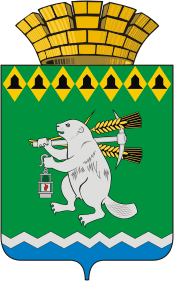 Дума Артемовского городского округаVI созыв11 заседаниеРЕШЕНИЕот 26 января 2017 года 					№ 80О внесении изменений в решение Думы Артемовского городского округа от 22.11.2011 № 1217 «Об оплате труда  председателя Счетной палаты Артемовского городского округа»	Рассмотрев представленный Счетной палатой Артемовского городского округа проект решения Думы Артемовского городского округа «О внесении изменений в решение Думы Артемовского городского округа от 22.11.2011  № 1217 «Об оплате труда председателя Счетной палаты Артемовского городского округа», в соответствии со статьями 3, 22 Федерального закона от 02.03.2007   № 25-ФЗ «О муниципальной службе в Российской Федерации», статьями 130, 131 Трудового кодекса Российской Федерации, статьей 14 Закона Свердловской области от 29.10.2007 № 136-ОЗ «Об особенностях муниципальной службы на территории Свердловской области», руководствуясь статьей 23 Устава Артемовского городского округа, Дума Артемовского городского округаРЕШИЛА:	1. Увеличить (индексировать) с 1 января 2017 года в 1,07 раза должностной оклад  председателя Счетной палаты Артемовского городского округа»,  установленный решением Думы Артемовского городского округа от 22.11.2011 № 1217 «Об оплате труда председателя Счетной палаты Артемовского городского округа» (с учетом изменений, внесенных решением Думы Артемовского городского округа от 27.12.2016 № 64).  	2. Увеличить (индексировать) с 1 октября 2017 года в 1,049 раза должностной оклад председателя Счетной палаты Артемовского городского округа» с учетом увеличения (индексации), указанного в пункте 1 настоящего решения.	3. Настоящее решение вступает в силу со дня официального опубликования, пункт 1 настоящего решения распространяется на правоотношения, возникшие с 1 января 2017 года. 	4. Решение опубликовать в газете «Артемовский рабочий» и разместить на официальном сайте Думы Артемовского городского округа в информационно - телекоммуникационной сети «Интернет».5. Контроль за исполнением настоящего решения возложить на постоянную комиссию по экономическим вопросам, бюджету и налогам Думы Артемовского городского округа (Соловьев А.Ю.).Председатель ДумыАртемовского городского округа					                              К.М. ТрофимовГлаваАртемовского городского округа                                   А.В. Самочернов